УТВЕРЖДЕНО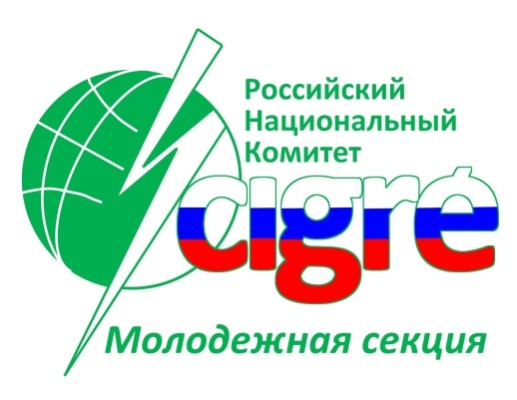 решением ОргкомитетаМолодежной секции РНК СИГРЭот «___»__________20___ г.(протокол № ________)Руководитель Оргкомитета____________________ Ф.И.О.Положениеоб Олимпиаде по электроэнергетической и электротехнической тематикамг. Москва2012Оглавление1.	Термины и определения	12.	Общие положения	22.1.	Цели и форма проведения Олимпиады	22.2.	Организация проведения Олимпиады	32.3.	Тематика Олимпиады	42.4.	Основные лица, участвующие в организации и проведении Олимпиады	53.	Порядок проведения олимпиады	73.1.	Подготовительные мероприятия и публикация Извещения о проведении Олимпиады	73.2.	Прием заявок на участие в Олимпиаде	83.5.	Проверка и оценка выполнения олимпиадных заданий	103.6.	Подведение итогов Олимпиады и определение Победителей	113.7.	Награждение Победителей	123.8.	Подача и рассмотрение жалоб	12ПРИЛОЖЕНИЯ	13Термины и определенияОбщие положенияЦели и форма проведения ОлимпиадыНастоящее Положение об Олимпиаде определяет порядок организации и проведения электроэнергетической олимпиады.Олимпиада проводится в целях развития интереса к тематике исследований СИГРЭ, повышению уровня профессиональных знаний студенческой молодежи, а также в целях выявления и поощрения наиболее выдающихся конкурсантов - претендентов на победу, показавших наилучшие результаты:  знание фундаментальных основ электроэнергетики и электротехники;профессиональные знания техники и технологий в электроэнергетике и электротехнике;навыки в решении сложных технологических задач в электроэнергетике и электротехнике. Олимпиада проводится на ежегодной основе в рамках мероприятий Молодежной секции РНК СИГРЭ.Олимпиада проводится очно и состоит из одного тура. Олимпиада включает в себя два типа заданий: тестирование и решение задач. Участниками Олимпиады могут быть учащиеся дневных отделений российских технических ВУЗов (бакалавриат / специалитет / магистратура) по электроэнергетическим и электротехническим профилям / специальностям / направлениям.Организация проведения ОлимпиадыОрганизатором Олимпиады является Некоммерческое партнерство «Российский Национальный Комитет Международного совета по большим электрическим системам высокого напряжения», г. Москва (РНК СИГРЭ).Контактные данные (для обращений и корреспонденции): 109074, г. Москва, Китайгородский проезд, дом 7, стр.3. Оргкомитет Молодежной секции РНК СИГРЭ (руководитель – Гофман Андрей Владимирович). Тел. (499) 788-19-79, факс (495) 627-95-32, gofman-av@so-ups.ru.Официальный информационный источник Олимпиады, установленный для размещения сведений об Олимпиаде и его итогах – раздел «Молодежная секция» на сайте РНК СИГРЭ www.cigre.ru. Оргкомитет вправе дополнительно определить средства информирования о проведении Олимпиады (информационные стенды в ВУЗе, сайт ВУЗа, объявления в аудиториях и т.п.).Перечень ВУЗов, учащиеся которых участвуют в Олимпиаде, сведения о координаторах в ВУЗах и их контакты, сроки проведения Олимпиады, темы заданий, дата подведения итогов и награждения победителей определяются Извещением о проведении Олимпиады.Победители в каждом из ВУЗов награждаются денежными премиями и грамотами. Размер премиального фонда указывается в Извещении о проведении Олимпиады. Фотографии и краткие резюме победителей, занявших призовые места, могут быть размещены на официальном сайте РНК СИГРЭ.Фотографии и краткие резюме победителей могут предоставляться в кадровые службы организаций – субъектов электроэнергетики.Любое заинтересованное лицо вправе обратиться за разъяснениями настоящего Положения в Оргкомитет. Разъяснения, имеющие общий характер, публикуются в Официальном информационном источнике Олимпиады, вместе с текстом настоящего Положения.Материалы, связанные с проведением Олимпиады, хранятся в Оргкомитете в течение 1 (Одного) года после даты принятия решения о подведении итогов и определении его победителей.Потенциальный участник, Участник Олимпиады, считающий, что в ходе Олимпиады были нарушены его права, вправе подать письменную жалобу в Оргкомитет по адресу для корреспонденции, указанному в п. 2.2.1 настоящего Положения, в срок не позднее 10 (десяти) календарных дней после официальной публикации  итогов Олимпиады.Оргкомитет обязан рассмотреть поступившую жалобу в срок не более 15 (Пятнадцати) календарных дней после получения жалобы и уведомить заявителя о результатах ее рассмотрения.Тематика ОлимпиадыТематика олимпиадных заданий определяется Оргкомитетом до публикации Извещения о проведении Олимпиады на основе тематических направлений исследовательских комитетов СИГРЭ:Основные лица, участвующие в организации и проведении ОлимпиадыВ подготовке и проведении Олимпиады принимают участие:Оргкомитет Олимпиады (Оргкомитет);Координаторы Молодежной секции РНК СИГРЭ в ВУЗе;Жюри Олимпиады;Потенциальные участники Олимпиады;Участники Олимпиады.Оргкомитетом Олимпиады (Оргкомитет) на период проведения Олимпиады признается структурное подразделение исполнительного аппарата РНК СИГРЭ «Оргкомитет Молодежной секции РНК СИГРЭ», выполняющее следующие функции в рамках подготовки и проведения Олимпиады:проведение подготовительных мероприятий перед Олимпиадой;публикация Извещения о проведении Олимпиады;организация приема заявок на участие; привлечение преподавателей ВУЗов к выполнению функций членов Жюри Олимпиады; рассмотрение заявок на участие в Олимпиаде, принятие решения о допуске к участию в Олимпиаде;подведение итогов Олимпиады; определение победителей Олимпиады в каждом из ВУЗов и награждение победителей; размещение информации о результатах Олимпиады и победителях в Официальном информационном источнике Олимпиады.Координатор Молодежной секции РНК СИГРЭ в ВУЗе (Координатор в ВУЗе) – уполномоченный представитель Оргкомитета Молодежной секции РНК СИГРЭ в ВУЗе, выполняющий следующие функции:взаимодействие с ректоратом (деканатом), базовыми кафедрами и преподавателями ВУЗов по вопросам подготовки, организации и проведения Олимпиады;привлечение студентов к участию в Олимпиаде и ведение Протокола проведения Олимпиады;решение организационных вопросов по проведению Олимпиады (подбор и аренда помещения, информирование членов Жюри и Участников Олимпиады о датах и времени проведения Олимпиады и награждения победителей);разъяснение требований данного Положения Участникам Олимпиады, членам Жюри Олимпиады.Жюри Олимпиады - коллегиальный орган, создаваемый в техническом ВУЗе, состоящий из преподавателей базовых кафедр ВУЗа, привлекаемых на договорной основе к организации и проведению Олимпиады для выполнения функций:разработка материалов олимпиадных заданий;проверка и оценка результатов выполнения олимпиадных заданий.Потенциальный участник Олимпиады (Потенциальный участник) – заинтересованное лицо, учащийся дневного отделения российского технического ВУЗа (бакалавриат / специалитет / магистратура), имеющий намерение принять участие в Конкурсе на условиях настоящего Положения.Участник Олимпиады (Участник) – Потенциальный участник, подавший заявку на участие в Олимпиаде в установленный срок и в установленном порядке, в отношении которого Оргкомитетом по результатам рассмотрения указанной заявки принято Решение о допуске к участию в Олимпиаде. Этапы проведения ОлимпиадыОлимпиада проводится по следующим этапам:подготовительные мероприятия и публикация Оргкомитетом Извещения о проведении Олимпиады;прием заявок на участие в Олимпиаде Координаторами в ВУЗах;рассмотрение Оргкомитетом поступивших заявок и принятие решения о допуске Потенциальных участников к участию в Олимпиаде, признание их Участниками Олимпиады;проведение Олимпиады;проверка и оценка выполнения заданий Участников Олимпиады;подведение итогов Олимпиады и определение Победителей в каждом ВУЗе; награждение Победителей в каждом из ВУЗов. Описание этапов приведено в разделе 3 настоящего Положения. Порядок проведения олимпиадыПодготовительные мероприятия и публикация Извещения о проведении ОлимпиадыВ соответствии с планом Молодежной секции РНК СИГРЭ не менее чем за месяц до даты объявления об Олимпиаде Оргкомитет выполняет следующие подготовительные мероприятия:определяет перечень ВУЗов, на базе которых проводится Олимпиада (на основании соглашений о сотрудничестве, заключенных между РНК СИГРЭ и российскими техническими ВУЗами);обеспечивает заключение договоров возмездного оказания услуг, предусматривающих привлечение преподавателей ВУЗов для обеспечения проведения Олимпиады и формирует из них Жюри Олимпиады;проводит организационно-методическую работу с членами Жюри Олимпиады;согласовывает с Исполнительным директором РНК СИГРЭ порядок и размер финансирования расходов на проведение Олимпиады;определяет сроки проведения Олимпиады и требования к Участникам;осуществляет выбор тематики согласно п. 2.3.1. для составления заданий;организует подготовку членами Жюри Олимпиады заданий (тестовые вопросы и задачи) Олимпиады в соответствии с выбранной тематикой и Методическими указаниями по подготовке и оценке заданий Олимпиады по электроэнергетической и электротехнической тематикам (приложение 5);определяет сроки проведения всех этапов конкурса;готовит Извещение о проведении Олимпиады в соответствии  с приложением 1, утверждает его и определяет срок публикации.Жюри Олимпиады в каждом ВУЗе после получения от Оргкомитета Олимпиады тематики Олимпиады разрабатывает задания. Сроки разработки определяет Оргкомитет в соответствии со сроками проведения  Олимпиады. Задание должно включать в себя 40 (Сорок) тестовых вопросов с вариантами ответов (по 10 вопросов по каждой тематике согласно п. 2.3.1.) и 4 (Четыре) задачи (по одной на каждую тематику согласно п. 2.3.1.).В срок, определенный Оргкомитетом, публикуется текст утвержденного Извещения о проведении Олимпиады в Официальном информационном источнике Олимпиады. После публикации Извещения о проведении Олимпиады Оргкомитет сам и/или через Координаторов в ВУЗах организует проведение мероприятий по информированию Потенциальных участников о проведении Олимпиады, привлечению их к участию в Олимпиаде (презентации, размещение рекламных видеороликов, проведение установочных встреч, бесед, пресс-конференций, «круглых столов», совещаний, др.)Прием заявок на участие в Олимпиаде Для участия в Олимпиаде Потенциальные участники Олимпиады подают в Оргкомитет заявку: в сроки, установленные Извещением о проведении Олимпиады;по форме согласно приложению 2 к настоящему Положению;по адресам (контактным данным) и способам, указанным в Извещении о проведении Олимпиады.Потенциальный участник вправе подать заявку на участие в Олимпиаде ранее установленного срока при наличии у Координатора в ВУЗе соответствующей возможности. Координатор в ВУЗе, принимающий заявки на участие в Олимпиаде, оказывает содействие Потенциальным участникам в разъяснении условий и правил проведения Олимпиады.Не позднее 5 (Пяти) календарных дней по истечении срока, установленного для приема заявок на участие в Олимпиаде, Координаторы в ВУЗах представляют в Оргкомитет:сводные данные о принятых заявках на участие в Олимпиаде по форме согласно приложению 3 к настоящему Положению;сканированные копии заявок на участие в Олимпиаде.Оригиналы принятых заявок на участие в Олимпиаде хранятся у Координатора в ВУЗе до даты принятия решения о подведении итогов Олимпиады и определении его победителей, после указанной даты – направляются на хранение в Оргкомитет. Рассмотрение Оргкомитетом поступивших заявокНе позднее 10 (Десяти) календарных дней по истечении срока, установленного для приема заявок на участие в Олимпиаде, Оргкомитет рассматривает поступившие заявки для определения их соответствия условиям Олимпиады, по результатам рассмотрения принимает решение о допуске Потенциальных участников к участию в Олимпиаде и признании их Участниками Олимпиады. Решение оформляется протоколом заседания Оргкомитета и размещается в Официальном информационном источнике Олимпиады, не позднее 2 (Двух) календарных дней с момента оформления протокола.Не позднее 2 (Двух) дней до даты проведения Олимпиады, установленной в Извещении о проведении Олимпиады, Координатор в ВУЗе доводит решение, указанное в п. 3.3.1. настоящего  Положения, до Потенциальных участников в соответствующем ВУЗе. Координатор вправе сам выбирать способ(ы) оповещения Потенциальных участников.   Оргкомитет вправе запрашивать у Потенциальных участников через Координаторов в ВУЗах дополнительную информацию и материалы, необходимые для принятия решения по представленной заявке.В отношении заявок, по которым запрошены дополнительная информация и/или материалы, срок рассмотрения, указанный в п. 3.3.1 настоящего Положения, может быть продлен по решению Оргкомитета, но не более чем на 10 (Десять) рабочих дней. Если по истечении указанного срока запрошенная информация не представлена, Оргкомитет принимает Решение о допуске к участию в Олимпиаде, основываясь информацией, имеющейся на момент принятия решения.Оргкомитет вправе отклонить заявку об участии в Олимпиаде и отказать Потенциальному участнику в признании Участником Олимпиады в следующих случаях:Потенциальный участник не соответствует требованиям, указанным в п. 2.1.5. настоящего Положения;заявка на участие в Олимпиаде подана после истечения срока, установленного Извещением о проведении Олимпиады для приема.Проведение ОлимпиадыКоординатор в ВУЗе обеспечивает предоставление ВУЗом аудитории, оборудованной всем необходимым для проведения Олимпиады.Координатор в ВУЗе не позднее 5 (Пяти) дней до даты проведения Олимпиады, указанной в Извещении о проведении Олимпиады осуществляет взаимодействие с членами Жюри Олимпиады с целью выбора и согласования времени проведения Олимпиады.После принятия решения о времени проведения Олимпиады, Координатор в ВУЗе доводит данную информацию до Оргкомитета и Участников Олимпиады. Координатор вправе сам выбирать способ(ы) оповещения Оргкомитета и Участников Олимпиады о времени проведения Олимпиады. В день проведения Олимпиады за час до начала, Координатор в ВУЗе начинает отмечать прибывших Участников Олимпиады в Протоколе проведения Олимпиады (Типовая форма Протокола проведения Олимпиады – приложение 4).Перед началом Олимпиады Координатор в ВУЗе сообщает Участникам Олимпиады организационные вопросы проведения Олимпиады (продолжительность, правила и рекомендации по выполнению заданий, правила поведения во время проведения). За 5 (Пять) минут до начала Олимпиады Координатор в ВУЗе раздает всем Участникам Олимпиады задания и черновые листы. По окончании выдачи заданий Координатор в ВУЗе разрешает всем участникам открыть тексты заданий и приступить к их выполнению.В случае если Участник Олимпиады открывает тексты заданий раньше, Координатор в ВУЗе вправе удалить данного Участника  Олимпиады из аудитории без права продолжения участия в Олимпиаде.  Во время выполнения работы Участнику Олимпиады запрещено пользоваться какими-либо средствами связи и другими электронными устройствами, позволяющими принимать, передавать, хранить и обрабатывать информацию за исключением калькуляторов. В случае нарушения участник удаляется, что отражается в Протоколе проведения Олимпиады. Во время выполнения работы Участнику Олимпиады запрещено смотреть в работы других Участников Олимпиады и переговариваться с ними. В случае нарушения данного правила Координатор в ВУЗе удаляет всех причастных к нарушению Участников Олимпиады.  Участник Олимпиады выполняет задание, пользуясь шариковой или гелиевой ручкой синего или черного цвета. Для выбора ответа Участник может использовать черновые листы.Координатор в ВУЗе оповещает Участников Олимпиады об окончании половины установленного времени на выполнение заданий и за 10 (Десять) минут до окончания установленного времени на выполнение заданий. По истечении времени, отведенного на выполнение заданий, Координатор в ВУЗе и/или члены Жюри собирают письменные работы. Олимпиадную работу участник может завершить досрочно, сдав Координатору в ВУЗе либо членам Жюри Олимпиады все бланки работ и покинув аудиторию. Проверка и оценка выполнения олимпиадных заданий По окончанию установленного времени на выполнение заданий Олимпиады и сбора работ, Координатор в ВУЗе равномерно распределяет работы Участников Олимпиады между всеми членами Жюри для проверки.Не позднее 3 (Трех) дней с даты проведения Олимпиады члены Жюри Олимпиады осуществляют проверку работ Участников Олимпиады и выставляют оценку в соответствии с Методическими указаниями по подготовке и оценке заданий Олимпиады по электроэнергетической и электротехнической тематикам (приложение 5).  Результаты проверки вносятся в Протокол проведения Олимпиады (Приложение 4), в котором отражаются:явка Участников Олимпиады;баллы за тестовое задание и задачи, а также итоговые баллы Участников Олимпиады.Протокол проведения Олимпиады заполняется Координатором в ВУЗе и визируется Координатором в ВУЗе и всеми членами Жюри Олимпиады.Не позднее 2 (Двух) календарных дней с даты проверки работ Участников Олимпиады членами Жюри Олимпиады Координатор в ВУЗе направляет сканированную копию Протокола проведения Олимпиады в Оргкомитет посредством электронной почты. Подлинник Протокола проведения Олимпиады хранится у Координатора в ВУЗе до даты подведения итогов Олимпиады, после чего вместе с другими документами направляется в Оргкомитет для составления отчетности. Результаты должны быть опубликованы в Официальном источнике Олимпиады не позднее 2 (Двух) дней с даты получения Оргкомитетом сканированной копии Протокола проведения Олимпиады Подведение итогов Олимпиады и определение Победителей Итоги Олимпиады подводятся Оргкомитетом по каждому ВУЗу. Победителями Олимпиады признаются Участники Олимпиады, показавшие наилучшие результаты, указанные в п. 2.1.2. настоящего Положения, и работам которых на основании результатов оценки, указанных в Протоколе проведения Олимпиады, присвоены порядковые номера: первый, второй и третий. Участник, работе которого присвоен первый порядковый номер, занимает 1-е место. Участник, работе которого присвоен второй порядковый номер, занимает 2-е место. Участник, работе которого присвоен третий порядковый номер, занимает 3-е место. Решение об определении победителей Конкурса по каждому из ВУЗов оформляется протоколом заседания Оргкомитета и размещается в Официальном информационном источнике Олимпиады не позднее 2 (Двух) календарных дней с момента оформления протокола.Координаторы в ВУЗах незамедлительно после принятия Оргкомитетом решения о победителях направляют Участникам Олимпиады, показавшим наилучшие результаты, извещения в электронной форме о признании их Победителями Олимпиады с указанием занятого места. Извещения также должны содержать:сведения о времени и месте проведения торжественной процедуры награждения;приглашения Участникам, признанным Победителями Олимпиады, принять участие в указанной процедуре награждения;информацию о необходимости представления банковских и иных реквизитов для получения денежной премии.Награждение ПобедителейВручение дипломов победителям производится в торжественной обстановке в срок не позднее 20 (Двадцати) календарных дней после принятия Оргкомитетом решения о Победителях Олимпиады.Денежные премии выплачиваются Победителям Олимпиады в безналичном порядке в размере, определенном в Извещении, в срок не позднее 2 (двух) месяцев после публикации протокола заседания Оргкомитета с информацией о Победителях. Победитель, не представивший в Оргкомитет необходимые банковские и иные реквизиты в месячный срок, теряет право на получение денежной премии.Подача и рассмотрение жалобПотенциальный участник, Участник Олимпиады, считающий, что в ходе Олимпиады были нарушены его права, вправе подать письменную жалобу в Оргкомитет по адресу для корреспонденции, указанному в п. 2.2.1 настоящего Положения, в срок не позднее 10 (десяти) календарных дней после официальной публикации итогов Олимпиады.Оргкомитет после получения письменной жалобы:Анализирует информацию, изложенную в жалобе, на предмет нарушений требований настоящего положения и пунктов Извещения о проведении Олимпиады;В случае если жалоба не касается нарушений требований настоящего положения и пунктов Извещения о проведении Олимпиады, готовит ответ с указанием, что жалоба не обоснована; В случае если в жалобе изложена информация о нарушении требований настоящего положения и пунктов Извещения о проведении Олимпиады направляет жалобу Координатору в ВУЗе для подтверждения/опровержения информации;Получает от Координатора информацию, подтверждающую или опровергающую факты, изложенные в жалобе;На основании полученной информации принимает решения о внесении изменений/дополнений в настоящее положение и/или о применении дисциплинарных мер в отношении лиц, нарушивших требования;Готовит ответ с указанием, о признании жалобы обоснованной и принятых мер и направляет его. Оргкомитет обязан рассмотреть поступившую жалобу и направить ответ в срок не более 15 (Пятнадцати) календарных дней после получения жалобы. ПРИЛОЖЕНИЯПартнерство (НП «РНК СИГРЭ», РНК СИГРЭ) –некоммерческое партнерство «Российский Национальный Комитет Международного совета по большим электрическим системам высокого напряжения».Молодежная секция РНК СИГРЭ (Программа)–специализированная программа для студенческой молодежи – учащихся российских технических ВУЗов по электроэнергетическим квалификациям (бакалавриат, специалитет, магистратура), а также для аспирантов, соискателей, молодых ученых и специалистов, занимающихся научно-техническими и прикладными исследованиями, опытно-конструкторскими и проектными работами в сфере техники и технологий в электроэнергетике, разработанная в инициативном порядке НП «РНК СИГРЭ». Программа реализуется во взаимодействии с российскими техническими ВУЗами на традиционной ежегодной основе в целях и на условиях, заявленных в Декларации о создании Молодежной секции РНК СИГРЭ.Технические ВУЗы (ВУЗы)–учреждения высшего профессионального образования (высшие учебные заведения), осуществляющие подготовку кадров по техническим специальностям, профилям, направлениям.Базовые кафедры–кафедры в технических ВУЗах, осуществляющие подготовку бакалавров, специалистов (инженеров), магистров непосредственно для работы в электроэнергетике (по электроэнергетическим и электротехническим профилям, специальностям, направлениям).Олимпиада  по электроэнергетической и электротехнической тематикам (Олимпиада) –соревнование между учащимися дневных отделений российских технических ВУЗов (бакалавриат / специалитет / магистратура), в рамках которого участники демонстрируют свои профессиональные знания по предметам специализации и по решению задач в области электроэнергетики и электротехники. Извещение о проведении Олимпиады–письменный документ, официально объявляющий о начале проведения Олимпиады и ее условиях, публикуемый в Официальном информационном источнике Олимпиады.НаименованиеТематическое направлениеТематика 1 A1 Вращающиеся электрические машины: Турбогенераторы, гидрогенераторы, конвекционные машины и большие двигателиТематика 1А2 Трансформаторы: Проектирование, производство и эксплуатация всех типов трансформаторов, их компонентов и стабилизаторовТематика 1А3 Высоковольтное оборудование: Устройства переключения, прерывания и ограничения тока, конденсаторы и т.д.Тематика 2В1 Изолированные кабели: Подземные и подводные изолированные кабельные системы постоянного и переменного токаТематика 2В2 Воздушные линии: Воздушные линии электропередачи и их компоненты, включая провода, опоры, системы фундамента и т.д.Тематика 2В3 Подстанции: Строительство, эксплуатация и управление подстанций и электроустановок, исключая генераторыТематика 2В4 Линии постоянного тока и силовая электроника: Высоковольтные вставки постоянного тока, силовая электроника и т.д.Тематика 2В5 Релейная защита и автоматика: Проектирование, эксплуатация и управление систем РЗА, технические средства, технологии векторных измерений и т.д.Тематика 3С1 Планирование развития энергосистем и экономика: Экономические показатели, методы системного анализа, стратегии управления активамиТематика 3С2 Функционирование и управление энергосистем: Аспекты управления техническими и иными ресурсами при эксплуатации энергосистемТематика 3С3 Влияние энергетики на окружающую сред:  Определение и оценка влияния энергосистем на окружающую средТематика 3С4 Технические характеристики энергосистем: Методы и инструменты анализа технических характеристик, оценка надежностиТематика 3С5 Рынки электроэнергии и регулирование: Анализ подходов к организации энергоснабжения, структуры рынка и т.д.Тематика 3С6 Распределительные системы и распределенная генерация: Внедрение распределенной генерации, оценка влияния и технических требований и т.д.Тематика 4D1 Материалы и разработка новых технологий: Материалы для электротехнического оборудования, методы диагностикиТематика 4D2 Информационные системы и системы связи: Перспективные технологии, принципы стандартизации, технические характеристики и т.д.№ 1Типовое Извещение о проведении Олимпиады (форма)№ 2Заявка на участие в Олимпиаде (форма)№ 3Сводные данные о принятых заявках на участие в Олимпиаде (форма)№ 4Протокол проведения Олимпиады (форма)№5Методические указания по проведению электроэнергетической олимпиады